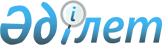 Об установлении стоимости разовых талонов
					
			Утративший силу
			
			
		
					Решение маслихата Костанайского района Костанайской области от 21 апреля 2009 года № 182. Зарегистрировано Управлением юстиции Костанайского района Костанайской области 25 мая 2009 года № 9-14-108. Утратило силу - Решением маслихата Костанайского района Костанайской области от 20 декабря 2012 года № 75

      Сноска. Утратило силу - Решением маслихата Костанайского района Костанайской области от 20.12.2012 № 75.      В соответствии со статьей 36 Закона Республики Казахстан от 10 декабря 2008 года "О введении в действие Кодекса Республики Казахстан "О налогах и других обязательных платежах в бюджет" (Налоговый кодекс), письмом налогового управления по Костанайскому району от 17 апреля 2009 года № 39-08-ОАНП/1610 маслихат РЕШИЛ:



      1. Установить стоимость разовых талонов для граждан Республики Казахстан, оралманов, деятельность которых носит эпизодический характер, согласно приложению 1.

      Сноска. Пункт 1 с изменениями, внесенными решением маслихата Костанайского района Костанайской области от 22.10.2010 № 350 (вводится в действие по истечении десяти календарных дней после дня его первого официального опубликования).



      2. Установить стоимость разовых талонов для граждан Республики Казахстан, оралманов, индивидуальных предпринимателей и юридических лиц, осуществляющих деятельность по реализации товаров, выполнению работ, оказанию услуг на рынках за исключением реализации в киосках, стационарных помещениях (изолированных блоках) на территории рынка согласно приложению 2.

      Сноска. Пункт 2 с изменениями, внесенными решением маслихата Костанайского района Костанайской области от 22.10.2010 № 350 (вводится в действие по истечении десяти календарных дней после дня его первого официального опубликования).



      3. Признать утратившим силу решение маслихата "Об утверждении стоимости разовых талонов" от 16 января 2009 года № 140 (зарегистрировано в Реестре государственной регистрации нормативных правовых актов под № 9-14-101, опубликовано 27 февраля 2009 года в газете "Көзқарас-Взгляд").



      4. Настоящее решение вводится в действие по истечении десяти календарных дней после дня его первого официального опубликования.      Председатель очередной

      сессии Костанайского

      районного маслихата                        Ю. Чеховский      Секретарь Костанайского

      районного маслихата                        Н. Тулепов      СОГЛАСОВАНО:      Начальник государственного

      учреждения "Налоговое управление

      по Костанайскому району налогового

      Департамента по Костанайской области

      налогового комитета Министерства

      финансов Республики Казахстан"

      ___________ Б. Сулейменов

      24.04.2009      Начальник государственного

      учреждения "Отдел финансов"

      акимата Костанайского района

      ___________ В. Осадчая

      24.04.2009

Приложение 1          

к решению маслихата       

от 21 апреля 2009 года № 182   Стоимость разовых талонов для граждан Республики Казахстан, оралманов, деятельность которых носит эпизодический характер      Сноска. Приложение с изменениями, внесенными решением маслихата Костанайского района Костанайской области от 22.10.2010 № 350 (вводится в действие по истечении десяти календарных дней после дня его первого официального опубликования).

Приложение 2          

к решению маслихата       

от 21 апреля 2009 года № 182   Стоимость разовых талонов

для граждан Республики Казахстан, оралманов,

индивидуальных предпринимателей и юридических лиц, осуществляющих деятельность по реализации товаров,

выполнению работ, оказанию услуг на рынках за

исключением реализации в киосках, стационарных помещениях

(изолированных блоках) на территории рынка      Сноска. Приложение с изменениями, внесенными решением маслихата Костанайского района Костанайской области от 22.10.2010 № 350 (вводится в действие по истечении десяти календарных дней после дня его первого официального опубликования).
					© 2012. РГП на ПХВ «Институт законодательства и правовой информации Республики Казахстан» Министерства юстиции Республики Казахстан
				№

п/пВиды деятельностиСтоимость

талонов

в тенгеСтоимость

талонов

в тенге№

п/пВиды деятельности2

категория

рынкавне

рынка1.Реализация (за исключением

деятельности, осуществляемой в

стационарных помещениях):1)газет и журналов;80802)семян, а также посадочного

материала (саженцы, рассада);80803)бахчевых культур;1501504)живых цветов, выращенных на дачных

и придомовых участках;80805)продуктов подсобного сельского

хозяйства;2502506)продуктов садоводства,

огородничества и дачных участков1501507)кормов для животных и птиц50508)веников, метел50509)лесных ягод, грибов, меда, рыбы80802.Услуги владельцев личных тракторов

по обработке земельных участков2003.Выпас домашних животных и птиц210№ п/пВиды деятельностиСтоимость

талонов в

тенге№ п/пВиды деятельности2 категория

рынка1Реализация молочной продукции (молоко,

сметана, творог, масло и салаты);902Реализация яиц;1003Реализация семечек;504Ритуальные услуги (изготовление венков,

гробов, памятников, оград, захоронение);605Реализация живой птицы, молодняка;1506Реализация овощей и фруктов, орехов всех

видов;1307Реализация колбасных изделий,

копченостей, сыров;1508Реализация продуктов питания (мука,

сахар, крупы, консервы, специи);1509Реализация хлебобулочных изделий;8010Реализация кондитерских товаров;15011Реализация смешанных промышленных товаров

(сложно-бытовая техника, автомобильные

сельскохозяйственные запчасти,

автомобильная резина, ковровые изделия,

одежда, обувь, кожаная галантерея,

мебель, двери, окна, изделия из золота и

серебра, бижутерия, канцелярские товары);20012Реализация строительных материалов

(сантехника, строительные смеси, плитка

кафельная, фурнитура);12013Реализация бытовой химии (моющие и

дезинфицирующие средства);20014Реализация хозяйственных товаров (посуда

и оборудование);15015Реализация с машин: дров, сено, отрубей,

зерновых отходов, перегноя;20016Платные услуги (туалеты, грузчики,

рубщики, разносная торговля).60